FORMATO DE INSCRIPCIÓN*Llena, imprime, firma, escanea y envía este formato a hola@par-tres.com*________________________Firma del participante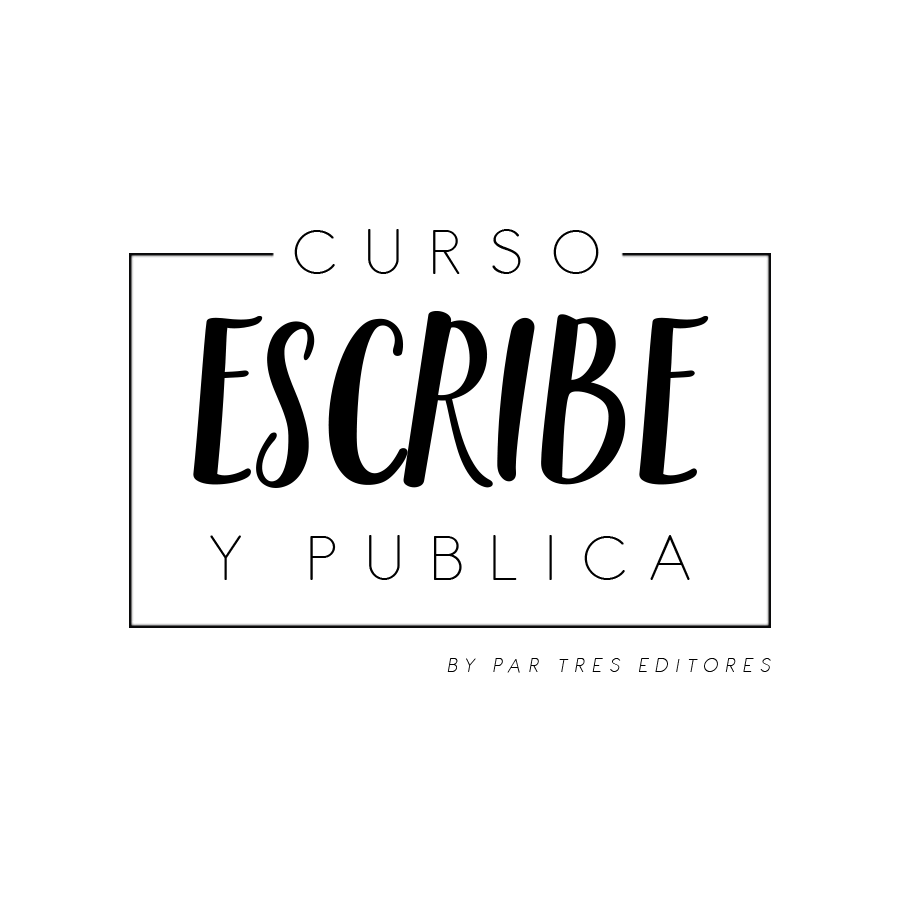 FECHAFECHA--/0-/2022--/0-/2022--/0-/2022DATOS DEL PARTICIPANTEDATOS DEL PARTICIPANTEDATOS DEL PARTICIPANTEDATOS DEL PARTICIPANTEDATOS DEL PARTICIPANTEDATOS DEL PARTICIPANTEDATOS DEL PARTICIPANTEDATOS DEL PARTICIPANTEDATOS DEL PARTICIPANTEDATOS DEL PARTICIPANTEDATOS DEL PARTICIPANTEDATOS DEL PARTICIPANTEDATOS DEL PARTICIPANTEDATOS DEL PARTICIPANTENombreE-mailE-mailTeléfonoTeléfonoTeléfono(      ) (      ) (      ) (      ) Grados de EstudioGrados de Estudio¿Ha tomado taller antes?¿Ha tomado taller antes?¿Ha tomado taller antes?Domicilio:Domicilio:Nombre en Facebook:Nombre en Facebook:Nombre en Facebook:Nombre en Facebook:Nombre en Facebook:Nombre en Facebook:Nombre en Facebook:Nombre en Facebook:Nombre en Facebook:Nombre en Facebook:Nombre en Facebook:Nombre en Facebook:Nombre en Facebook:Nombre en Facebook:DATOS DE CONTACTODATOS DE CONTACTODATOS DE CONTACTODATOS DE CONTACTODATOS DE CONTACTODATOS DE CONTACTODATOS DE CONTACTODATOS DE CONTACTODATOS DE CONTACTODATOS DE CONTACTODATOS DE CONTACTODATOS DE CONTACTODATOS DE CONTACTODATOS DE CONTACTOResponsable de PagosResponsable de PagosResponsable de PagosTeléfonoTeléfonoTeléfono(      )(      )E-mailE-mailE-mailMEDIO POR EL QUE SE ENTERÓ DEL PROGRAMA (Marcar con una “X”)MEDIO POR EL QUE SE ENTERÓ DEL PROGRAMA (Marcar con una “X”)MEDIO POR EL QUE SE ENTERÓ DEL PROGRAMA (Marcar con una “X”)MEDIO POR EL QUE SE ENTERÓ DEL PROGRAMA (Marcar con una “X”)MEDIO POR EL QUE SE ENTERÓ DEL PROGRAMA (Marcar con una “X”)MEDIO POR EL QUE SE ENTERÓ DEL PROGRAMA (Marcar con una “X”)MEDIO POR EL QUE SE ENTERÓ DEL PROGRAMA (Marcar con una “X”)MEDIO POR EL QUE SE ENTERÓ DEL PROGRAMA (Marcar con una “X”)MEDIO POR EL QUE SE ENTERÓ DEL PROGRAMA (Marcar con una “X”)MEDIO POR EL QUE SE ENTERÓ DEL PROGRAMA (Marcar con una “X”)MEDIO POR EL QUE SE ENTERÓ DEL PROGRAMA (Marcar con una “X”)MEDIO POR EL QUE SE ENTERÓ DEL PROGRAMA (Marcar con una “X”)MEDIO POR EL QUE SE ENTERÓ DEL PROGRAMA (Marcar con una “X”)MEDIO POR EL QUE SE ENTERÓ DEL PROGRAMA (Marcar con una “X”)__ Mailing__ Recomendación de alguien que sabía de él__ Folleto__ Mailing__ Recomendación de alguien que sabía de él__ Folleto__ Mailing__ Recomendación de alguien que sabía de él__ Folleto__ Mailing__ Recomendación de alguien que sabía de él__ Folleto__ Página de internet__ FacebookOtro: __ Página de internet__ FacebookOtro: __ Página de internet__ FacebookOtro: __ Página de internet__ FacebookOtro: __ Página de internet__ FacebookOtro: __ Página de internet__ FacebookOtro: __ Página de internet__ FacebookOtro: __ Página de internet__ FacebookOtro: __ Página de internet__ FacebookOtro: __ Página de internet__ FacebookOtro: FECHAS DE PAGOFECHAS DE PAGOFECHAS DE PAGOFECHAS DE PAGOFECHAS DE PAGOFECHAS DE PAGOFECHAS DE PAGOFECHAS DE PAGOFECHAS DE PAGOFECHAS DE PAGOFECHAS DE PAGOFECHAS DE PAGOFECHAS DE PAGOFECHAS DE PAGOConceptoConceptoConceptoConceptoConceptoConceptoFechaFechaFechaFechaFechaFechaMontoMontoPago 1 / InscripciónPago 1 / InscripciónPago 1 / InscripciónPago 1 / InscripciónPago 1 / InscripciónPago 1 / InscripciónAl inscribirteAl inscribirteAl inscribirteAl inscribirteAl inscribirteAl inscribirte$2,600.00$2,600.00Pago 2Pago 2Pago 2Pago 2Pago 2Pago 226/01/202326/01/202326/01/202326/01/202326/01/202326/01/2023$2,600.00$2,600.00Pago 3Pago 3Pago 3Pago 3Pago 3Pago 323/02/202323/02/202323/02/202323/02/202323/02/202323/02/2023$2,600.00$2,600.00Pago 4Pago 4Pago 4Pago 4Pago 4Pago 423/03/202323/03/202323/03/202323/03/202323/03/202323/03/2023$2,600.00$2,600.00Pago 5Pago 5Pago 5Pago 5Pago 5Pago 520/04/202320/04/202320/04/202320/04/202320/04/202320/04/2023$2,600.00$2,600.00Pago 6Pago 6Pago 6Pago 6Pago 6Pago 618/05/202318/05/202318/05/202318/05/202318/05/202318/05/2023$2,600.00$2,600.00TIPO DE PAGOUna vez llenada la solicitud, deberá cubrir el pago de $2,600.00 para poder apartar su lugar en el taller. De no ser así, su inscripción será cancelada y en caso de que el Taller se llenara para dicho día, perderá el derecho a su lugar.¿CÓMO PAGO?En el siguiente link encontrarás un botón de PAGAR INSCRIPCIÓN para realizar el pago y completar la inscripción:https://www.par-tres.com/curso-escribe-publicaDESCUENTO POR PAGO ADELANTADOEn caso de ser su deseo, si realiza el pago por la totalidad del taller en una sola emisión, le hacemos el 15% de descuento en el total de su taller. Para ello le pedimos nos informe a modo de indicarle la forma del pago.FACTURACIÓNEn caso de requerir factura, todos los pagos deberán ser más IVA, a modo que podamos expedirle el CFDI en versión 4.0 igualmente deberá darnos los datos necesarios para poder realizar la facturación de un modo correcto.TIPO DE PAGOUna vez llenada la solicitud, deberá cubrir el pago de $2,600.00 para poder apartar su lugar en el taller. De no ser así, su inscripción será cancelada y en caso de que el Taller se llenara para dicho día, perderá el derecho a su lugar.¿CÓMO PAGO?En el siguiente link encontrarás un botón de PAGAR INSCRIPCIÓN para realizar el pago y completar la inscripción:https://www.par-tres.com/curso-escribe-publicaDESCUENTO POR PAGO ADELANTADOEn caso de ser su deseo, si realiza el pago por la totalidad del taller en una sola emisión, le hacemos el 15% de descuento en el total de su taller. Para ello le pedimos nos informe a modo de indicarle la forma del pago.FACTURACIÓNEn caso de requerir factura, todos los pagos deberán ser más IVA, a modo que podamos expedirle el CFDI en versión 4.0 igualmente deberá darnos los datos necesarios para poder realizar la facturación de un modo correcto.TIPO DE PAGOUna vez llenada la solicitud, deberá cubrir el pago de $2,600.00 para poder apartar su lugar en el taller. De no ser así, su inscripción será cancelada y en caso de que el Taller se llenara para dicho día, perderá el derecho a su lugar.¿CÓMO PAGO?En el siguiente link encontrarás un botón de PAGAR INSCRIPCIÓN para realizar el pago y completar la inscripción:https://www.par-tres.com/curso-escribe-publicaDESCUENTO POR PAGO ADELANTADOEn caso de ser su deseo, si realiza el pago por la totalidad del taller en una sola emisión, le hacemos el 15% de descuento en el total de su taller. Para ello le pedimos nos informe a modo de indicarle la forma del pago.FACTURACIÓNEn caso de requerir factura, todos los pagos deberán ser más IVA, a modo que podamos expedirle el CFDI en versión 4.0 igualmente deberá darnos los datos necesarios para poder realizar la facturación de un modo correcto.TIPO DE PAGOUna vez llenada la solicitud, deberá cubrir el pago de $2,600.00 para poder apartar su lugar en el taller. De no ser así, su inscripción será cancelada y en caso de que el Taller se llenara para dicho día, perderá el derecho a su lugar.¿CÓMO PAGO?En el siguiente link encontrarás un botón de PAGAR INSCRIPCIÓN para realizar el pago y completar la inscripción:https://www.par-tres.com/curso-escribe-publicaDESCUENTO POR PAGO ADELANTADOEn caso de ser su deseo, si realiza el pago por la totalidad del taller en una sola emisión, le hacemos el 15% de descuento en el total de su taller. Para ello le pedimos nos informe a modo de indicarle la forma del pago.FACTURACIÓNEn caso de requerir factura, todos los pagos deberán ser más IVA, a modo que podamos expedirle el CFDI en versión 4.0 igualmente deberá darnos los datos necesarios para poder realizar la facturación de un modo correcto.TIPO DE PAGOUna vez llenada la solicitud, deberá cubrir el pago de $2,600.00 para poder apartar su lugar en el taller. De no ser así, su inscripción será cancelada y en caso de que el Taller se llenara para dicho día, perderá el derecho a su lugar.¿CÓMO PAGO?En el siguiente link encontrarás un botón de PAGAR INSCRIPCIÓN para realizar el pago y completar la inscripción:https://www.par-tres.com/curso-escribe-publicaDESCUENTO POR PAGO ADELANTADOEn caso de ser su deseo, si realiza el pago por la totalidad del taller en una sola emisión, le hacemos el 15% de descuento en el total de su taller. Para ello le pedimos nos informe a modo de indicarle la forma del pago.FACTURACIÓNEn caso de requerir factura, todos los pagos deberán ser más IVA, a modo que podamos expedirle el CFDI en versión 4.0 igualmente deberá darnos los datos necesarios para poder realizar la facturación de un modo correcto.TIPO DE PAGOUna vez llenada la solicitud, deberá cubrir el pago de $2,600.00 para poder apartar su lugar en el taller. De no ser así, su inscripción será cancelada y en caso de que el Taller se llenara para dicho día, perderá el derecho a su lugar.¿CÓMO PAGO?En el siguiente link encontrarás un botón de PAGAR INSCRIPCIÓN para realizar el pago y completar la inscripción:https://www.par-tres.com/curso-escribe-publicaDESCUENTO POR PAGO ADELANTADOEn caso de ser su deseo, si realiza el pago por la totalidad del taller en una sola emisión, le hacemos el 15% de descuento en el total de su taller. Para ello le pedimos nos informe a modo de indicarle la forma del pago.FACTURACIÓNEn caso de requerir factura, todos los pagos deberán ser más IVA, a modo que podamos expedirle el CFDI en versión 4.0 igualmente deberá darnos los datos necesarios para poder realizar la facturación de un modo correcto.TIPO DE PAGOUna vez llenada la solicitud, deberá cubrir el pago de $2,600.00 para poder apartar su lugar en el taller. De no ser así, su inscripción será cancelada y en caso de que el Taller se llenara para dicho día, perderá el derecho a su lugar.¿CÓMO PAGO?En el siguiente link encontrarás un botón de PAGAR INSCRIPCIÓN para realizar el pago y completar la inscripción:https://www.par-tres.com/curso-escribe-publicaDESCUENTO POR PAGO ADELANTADOEn caso de ser su deseo, si realiza el pago por la totalidad del taller en una sola emisión, le hacemos el 15% de descuento en el total de su taller. Para ello le pedimos nos informe a modo de indicarle la forma del pago.FACTURACIÓNEn caso de requerir factura, todos los pagos deberán ser más IVA, a modo que podamos expedirle el CFDI en versión 4.0 igualmente deberá darnos los datos necesarios para poder realizar la facturación de un modo correcto.TIPO DE PAGOUna vez llenada la solicitud, deberá cubrir el pago de $2,600.00 para poder apartar su lugar en el taller. De no ser así, su inscripción será cancelada y en caso de que el Taller se llenara para dicho día, perderá el derecho a su lugar.¿CÓMO PAGO?En el siguiente link encontrarás un botón de PAGAR INSCRIPCIÓN para realizar el pago y completar la inscripción:https://www.par-tres.com/curso-escribe-publicaDESCUENTO POR PAGO ADELANTADOEn caso de ser su deseo, si realiza el pago por la totalidad del taller en una sola emisión, le hacemos el 15% de descuento en el total de su taller. Para ello le pedimos nos informe a modo de indicarle la forma del pago.FACTURACIÓNEn caso de requerir factura, todos los pagos deberán ser más IVA, a modo que podamos expedirle el CFDI en versión 4.0 igualmente deberá darnos los datos necesarios para poder realizar la facturación de un modo correcto.TIPO DE PAGOUna vez llenada la solicitud, deberá cubrir el pago de $2,600.00 para poder apartar su lugar en el taller. De no ser así, su inscripción será cancelada y en caso de que el Taller se llenara para dicho día, perderá el derecho a su lugar.¿CÓMO PAGO?En el siguiente link encontrarás un botón de PAGAR INSCRIPCIÓN para realizar el pago y completar la inscripción:https://www.par-tres.com/curso-escribe-publicaDESCUENTO POR PAGO ADELANTADOEn caso de ser su deseo, si realiza el pago por la totalidad del taller en una sola emisión, le hacemos el 15% de descuento en el total de su taller. Para ello le pedimos nos informe a modo de indicarle la forma del pago.FACTURACIÓNEn caso de requerir factura, todos los pagos deberán ser más IVA, a modo que podamos expedirle el CFDI en versión 4.0 igualmente deberá darnos los datos necesarios para poder realizar la facturación de un modo correcto.TIPO DE PAGOUna vez llenada la solicitud, deberá cubrir el pago de $2,600.00 para poder apartar su lugar en el taller. De no ser así, su inscripción será cancelada y en caso de que el Taller se llenara para dicho día, perderá el derecho a su lugar.¿CÓMO PAGO?En el siguiente link encontrarás un botón de PAGAR INSCRIPCIÓN para realizar el pago y completar la inscripción:https://www.par-tres.com/curso-escribe-publicaDESCUENTO POR PAGO ADELANTADOEn caso de ser su deseo, si realiza el pago por la totalidad del taller en una sola emisión, le hacemos el 15% de descuento en el total de su taller. Para ello le pedimos nos informe a modo de indicarle la forma del pago.FACTURACIÓNEn caso de requerir factura, todos los pagos deberán ser más IVA, a modo que podamos expedirle el CFDI en versión 4.0 igualmente deberá darnos los datos necesarios para poder realizar la facturación de un modo correcto.TIPO DE PAGOUna vez llenada la solicitud, deberá cubrir el pago de $2,600.00 para poder apartar su lugar en el taller. De no ser así, su inscripción será cancelada y en caso de que el Taller se llenara para dicho día, perderá el derecho a su lugar.¿CÓMO PAGO?En el siguiente link encontrarás un botón de PAGAR INSCRIPCIÓN para realizar el pago y completar la inscripción:https://www.par-tres.com/curso-escribe-publicaDESCUENTO POR PAGO ADELANTADOEn caso de ser su deseo, si realiza el pago por la totalidad del taller en una sola emisión, le hacemos el 15% de descuento en el total de su taller. Para ello le pedimos nos informe a modo de indicarle la forma del pago.FACTURACIÓNEn caso de requerir factura, todos los pagos deberán ser más IVA, a modo que podamos expedirle el CFDI en versión 4.0 igualmente deberá darnos los datos necesarios para poder realizar la facturación de un modo correcto.TIPO DE PAGOUna vez llenada la solicitud, deberá cubrir el pago de $2,600.00 para poder apartar su lugar en el taller. De no ser así, su inscripción será cancelada y en caso de que el Taller se llenara para dicho día, perderá el derecho a su lugar.¿CÓMO PAGO?En el siguiente link encontrarás un botón de PAGAR INSCRIPCIÓN para realizar el pago y completar la inscripción:https://www.par-tres.com/curso-escribe-publicaDESCUENTO POR PAGO ADELANTADOEn caso de ser su deseo, si realiza el pago por la totalidad del taller en una sola emisión, le hacemos el 15% de descuento en el total de su taller. Para ello le pedimos nos informe a modo de indicarle la forma del pago.FACTURACIÓNEn caso de requerir factura, todos los pagos deberán ser más IVA, a modo que podamos expedirle el CFDI en versión 4.0 igualmente deberá darnos los datos necesarios para poder realizar la facturación de un modo correcto.TIPO DE PAGOUna vez llenada la solicitud, deberá cubrir el pago de $2,600.00 para poder apartar su lugar en el taller. De no ser así, su inscripción será cancelada y en caso de que el Taller se llenara para dicho día, perderá el derecho a su lugar.¿CÓMO PAGO?En el siguiente link encontrarás un botón de PAGAR INSCRIPCIÓN para realizar el pago y completar la inscripción:https://www.par-tres.com/curso-escribe-publicaDESCUENTO POR PAGO ADELANTADOEn caso de ser su deseo, si realiza el pago por la totalidad del taller en una sola emisión, le hacemos el 15% de descuento en el total de su taller. Para ello le pedimos nos informe a modo de indicarle la forma del pago.FACTURACIÓNEn caso de requerir factura, todos los pagos deberán ser más IVA, a modo que podamos expedirle el CFDI en versión 4.0 igualmente deberá darnos los datos necesarios para poder realizar la facturación de un modo correcto.TIPO DE PAGOUna vez llenada la solicitud, deberá cubrir el pago de $2,600.00 para poder apartar su lugar en el taller. De no ser así, su inscripción será cancelada y en caso de que el Taller se llenara para dicho día, perderá el derecho a su lugar.¿CÓMO PAGO?En el siguiente link encontrarás un botón de PAGAR INSCRIPCIÓN para realizar el pago y completar la inscripción:https://www.par-tres.com/curso-escribe-publicaDESCUENTO POR PAGO ADELANTADOEn caso de ser su deseo, si realiza el pago por la totalidad del taller en una sola emisión, le hacemos el 15% de descuento en el total de su taller. Para ello le pedimos nos informe a modo de indicarle la forma del pago.FACTURACIÓNEn caso de requerir factura, todos los pagos deberán ser más IVA, a modo que podamos expedirle el CFDI en versión 4.0 igualmente deberá darnos los datos necesarios para poder realizar la facturación de un modo correcto.COMENTARIOS COMENTARIOS COMENTARIOS COMENTARIOS COMENTARIOS COMENTARIOS COMENTARIOS COMENTARIOS COMENTARIOS COMENTARIOS COMENTARIOS COMENTARIOS COMENTARIOS 